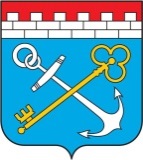 АДМИНИСТРАЦИЯ ЛЕНИНГРАДСКОЙ ОБЛАСТИКОМИТЕТ ЛЕНИНГРАДСКОЙ ОБЛАСТИПО ОБРАЩЕНИЮ С ОТХОДАМИПРИКАЗ____________________                                                                              № __________О внесении изменений в приказ Комитета Ленинградской области по обращению с отходами от 17 декабря 2021 года № 19 «Об утверждении Территориальной схемы обращения с отходами Ленинградской области»В целях реализации  статьи 13.3 Федерального закона от 24 июня 1998 года 
№ 89-ФЗ «Об отходах производства и потребления», на основании пункта 2.1.21 Положения о Комитете Ленинградской области по обращению с отходами, утвержденного постановлением Правительства Ленинградской области от 08 июля 2020 года № 490,П Р И К А З Ы В А Ю:1. Внести в Территориальную схему обращения с отходами Ленинградской области, утвержденную приказом Комитета Ленинградской области по обращению
с отходами от 17 декабря 2021 года № 19, следующие изменения:1) приложение 4.4.1 «Места площадки (накопления) отходов на территории Бокситогорского муниципального района Ленинградской области» к Территориальной схеме обращения с отходами Ленинградской области изложить согласно приложению 1 к настоящему приказу;2) приложение 4.4.2 «Места площадки (накопления) отходов на территории Волосовского муниципального района Ленинградской области» к Территориальной схеме обращения с отходами Ленинградской области изложить согласно приложению 2 к настоящему приказу;3) приложение 4.4.3 «Места площадки (накопления) отходов на территории Волховского муниципального района Ленинградской области» к Территориальной схеме обращения с отходами Ленинградской области изложить согласно приложению 3 к настоящему приказу;4) приложение 4.4.4 «Места площадки (накопления) отходов на территории Всеволожского муниципального района Ленинградской области» к Территориальной схеме обращения с отходами Ленинградской области изложить согласно приложению 4 к настоящему приказу;5) приложение 4.4.5 «Места площадки (накопления) отходов на территории Выборгского муниципального района Ленинградской области» к Территориальной схеме обращения с отходами Ленинградской области изложить согласно приложению 5 к настоящему приказу;6) приложение 4.4.6 «Места площадки (накопления) отходов на территории Гатчинского муниципального района Ленинградской области» к Территориальной схеме обращения с отходами Ленинградской области изложить согласно приложению 6 к настоящему приказу;7) приложение 4.4.7 «Места площадки (накопления) отходов на территории Кингисеппского муниципального района Ленинградской области» к Территориальной схеме обращения с отходами Ленинградской области изложить согласно приложению 7 к настоящему приказу;8) приложение 4.4.8 «Места площадки (накопления) отходов на территории Киришского муниципального района Ленинградской области» к Территориальной схеме обращения с отходами Ленинградской области изложить согласно приложению 8 к настоящему приказу;9) приложение 4.4.9 «Места площадки (накопления) отходов на территории Кировского муниципального района Ленинградской области» к Территориальной схеме обращения с отходами Ленинградской области изложить согласно приложению 9 к настоящему приказу;10) приложение 4.4.10 «Места площадки (накопления) отходов на территории Лодейнопольского муниципального района Ленинградской области» к Территориальной схеме обращения с отходами Ленинградской области изложить согласно приложению 10 к настоящему приказу;11) приложение 4.4.11 «Места площадки (накопления) отходов на территории Ломоносовского муниципального района Ленинградской области» к Территориальной схеме обращения с отходами Ленинградской области изложить согласно приложению 11 к настоящему приказу;12) приложение 4.4.12 «Места площадки (накопления) отходов на территории Лужского муниципального района Ленинградской области» к Территориальной схеме обращения с отходами Ленинградской области изложить согласно приложению 12 к настоящему приказу;13) приложение 4.4.13 «Места площадки (накопления) отходов на территории Подпорожского муниципального района Ленинградской области» к Территориальной схеме обращения с отходами Ленинградской области изложить согласно приложению 13 к настоящему приказу;14) приложение 4.4.14 «Места площадки (накопления) отходов на территории Приозерского муниципального района Ленинградской области» к Территориальной схеме обращения с отходами Ленинградской области изложить согласно приложению 14 к настоящему приказу;15) приложение 4.4.15 «Места площадки (накопления) отходов на территории Сланцевского муниципального района Ленинградской области» к Территориальной схеме обращения с отходами Ленинградской области изложить согласно приложению 15 к настоящему приказу;16) приложение 4.4.16 «Места площадки (накопления) отходов на территории Сосновоборского городского округа Ленинградской области» к Территориальной схеме обращения с отходами Ленинградской области изложить согласно приложению 16 к настоящему приказу;17) приложение 4.4.17 «Места площадки (накопления) отходов на территории Тихвинского муниципального района Ленинградской области» к Территориальной схеме обращения с отходами Ленинградской области изложить согласно приложению 17 к настоящему приказу;18) приложение 4.4.18 «Места площадки (накопления) отходов на территории Тосненского муниципального района Ленинградской области» к Территориальной схеме обращения с отходами Ленинградской области изложить согласно приложению 18 к настоящему приказу;2. Контроль за исполнением настоящего приказа оставляю за собой.3. Настоящий приказ вступает в силу с даты подписания.Председатель Комитета Ленинградской области по обращению с отходами 								А.Н. Кузнецова